Ребята, здравствуйте!Задание  по трудовому праву на сегодня:1). Изучите материал по теме: «Рынок труда и безработица». Составьте конспект.2). Ознакомьтесь с правовыми ситуациями и их решением. (См. ниже!)3). Выполните задание (в конце текста) и пришлите мне решение по Вайберу: 8 9503415010 или по эл. почте: ssazhenskaya@mail.ruРынок труда и безработицаРынок труда — это сфера формирования спроса и предложения рабочей силы.Через рынок труда происходит продажа рабочей силы на определённый срок. Рынок труда характеризуется такими показателями, как численность экономически активного населения, численность людей, занятых в экономике, уровень безработицы. Особенностью рынка труда является то, что он имеет дело с особым ресурсом — «человеческим капиталом».Экономически активное население (рабочая сила: занятые + безработные) — это население страны, включающее в себя занятых и безработных женщин и мужчин в возрасте от 15 лет.  В состав рабочей силы не включаются неработающие студенты, инвалиды, лица, занятые ведением домашнего хозяйства и т. д.Трудовые ресурсы (трудоспособное население + иностранные трудовые мигранты) — более широкое понятие, это часть населения, способная работать (в соответствии с трудовым законодательством), т.е. это люди, занятые экономической деятельностью, а также способные трудиться, но не работающие по тем или иным причинам, за исключением неработающих инвалидов.Трудоспособное население может быть:в трудоспособном возрасте (мужчины от 16 до 59 лет включительно, женщины от 16 до 54 лет включительно);моложе/старше трудоспособного возраста: работающие подростки до 16 лет и лица старше 54/59 лет.С 2019 г. в связи с вступившей в законную силу пенсионной реформой начнёт меняться структура населения в трудоспособном возрасте, верхняя возрастная планка будет постепенно повышаться и с 2028 г. достигнет 65/60 лет соответственно.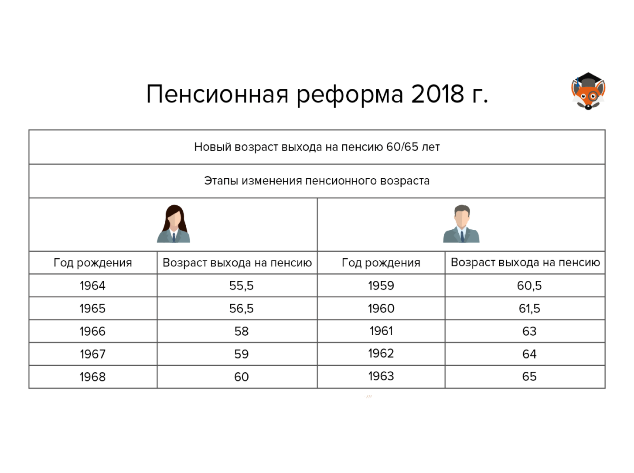 Численность граждан России, выезжающих на работу за границу, не исключается из численности трудовых ресурсов, но не участвует в формировании численности населения, занятого в экономике России.Занятость — это деятельность людей, связанная с удовлетворением их личных потребностей и приносящая им трудовой доход.Уровень занятости определяется процентным отношением количества работающих людей к общей численности экономически активного населения в рассматриваемый период. К тем, кто не включается в состав рабочей силы, относятся незанятые в общественном производстве и не стремящиеся получить работу.Безработица — это социально-экономическое явление, при котором часть населения не может найти работу.Уровень безработицы определяется процентным отношением количества безработных к общей численности экономически активного населения в рассматриваемый период. В зависимости от причин возникновения выделяют следующие виды безработицы: фрикционная, структурная, циклическая, сезонная.Виды, признаки и причины возникновения безработицыБезработица может проявляться в следующих формах:Открытая — означает увольнение работника, полную потерю работы и доходов.Скрытая — означает, что работник даёт согласие на неполный рабочий день или неполную рабочую неделю, т. к. не может найти другую работу с полной занятостью.Текучая — связана с периодическим колебанием рабочей силы, имеющейся на рынке труда.Застойная — это длительная безработица, которая чередуется с краткими периодами временной работы.Последствия безработицыОсновные направления решения государством проблемы безработицыГосударство стремится поддерживать высокий уровень занятости. Для этого используются различные формы регулирования. Важнейшие среди них:1) проведение структурной перестройки профессий на уровне квалификации и организация государственных учреждений по переподготовке кадров;2) создание служб занятости;3) создание дополнительных рабочих мест в государственном секторе;4) выплата пособий по безработице;5) установление уровня минимальной заработной платы.В рыночной экономике всегда существует определённое количество людей, не имеющих работы. Однако не всякий неработающий человек считается безработным. Очевидно, что дети, престарелые и инвалиды не принадлежат к трудоспособному населению. Люди, обладающие каким-то доходом или просто не желающие работать, также не относятся к безработным.Безработный — это человек в трудоспособном возрасте (женщины от 16 до 55 лет и мужчины до 60 лет), не имеющий работы или какого-то иного дохода, ищущий подходящую работу и готовый приступить к ней.Причины безработицы:1) внедрение новых технологий, оборудования в экономике приводит к сокращению излишней рабочей силы;2) экономический спад или депрессия (застойное состояние экономики), которые вынуждают работодателей снижать потребность во всех ресурсах, в том числе и трудовых;3) политика правительства и профсоюзов в области оплаты труда: повышение минимального размера заработной платы увеличивает издержки производства и тем самым снижает спрос на рабочую силу;4) сезонные изменения в уровне производства и отдельных отраслях экономики (строительство, сельское хозяйство, туризм и др.);5)  рост численности населения в трудоспособном возрасте увеличивает предложение труда, и возрастает вероятность безработицы.Основные направления решения государством проблемы безработицыГосударство стремится поддерживать высокий уровень занятости. Для этого используются различные формы регулирования. Важнейшие среди них:1) проведение структурной перестройки профессий на уровне квалификации и организация государственных учреждений по переподготовке кадров;2) создание служб занятости;3) создание дополнительных рабочих мест в государственном секторе;4) выплата пособий по безработице;5) установление уровня минимальной заработной платы.Постановлением Правительства Российской Федерации от 27.03.2020 № 346 «О размерах минимальной и максимальной величин пособия по безработице на 2020 год» установлен минимальный размер пособия по безработице 1500 рублей, максимальный – 12130 рублей. Постановление вступает в силу с 30.03.202Правовые ситуации с ответами  (Изучить!)Ситуация 1.Я состою на учете в центре занятости. Мне назначено пособие по безработице на 3 месяца (с 15.02.2020 по 14.05.2020) в минимальном размере – 1500 рублей. Положен ли мне перерасчет пособия с 30.03.2020?Ответ: Минимальный размер пособия по безработице с 30.03.2020 не изменился. Он составляет 1500 рублей.Ситуация 2.Мне 44 года. В настоящее время я безработный, получаю пособие по безработице в максимальном размере 8000 рублей. Пособие назначено на 6 месяцев (с 19.12.2019 по 18.06.2020). Слышал, что с апреля 2020 года максимальное пособие составит 12130 рублей и мне сделают перерасчет. Скажите, с какого числа будет сделан перерасчет? И какую сумму я буду получать.Инспектор центра занятости сказала, что размер пособия зависит от заработной платы. Так ли это? На последнем месте я проработал 3 года без перерыва и получал зарплату 16000 рублей.Ответ: Да, верно, пособие по безработице зависит от ряда факторов, в том числе и от заработной платы по последнему месту работы.В Вашем случае размер пособия по безработице рассчитывается в процентном отношении от средней заработной платы по последнему месту работы (ст. 30, 31, 33 Закона Российской Федерации «О занятости населения в Российской Федерации»):- первые три месяца (с 19.12.2019 по 18.03.2020) – в размере 75 % от средней заработной платы;- далее три месяца (с 19.03.2020 по 18.06.2020) – в размере 60 % от средней заработной платы.Во всех случаях размер пособия по безработице в месяц не должен быть менее минимальной величины и не более максимальной величины пособия по безработице.Рассчитаем Ваше пособие:Первые три месяца: с 19.12.2019 по 18.03.2020Пособие определяется из расчета 8000 рублей в месяцВторые три месяца: с 19.03.2020 по 18.06.2020Пособие с 19.03.2020 по 29.03.2020 определяется из расчета 8000 рублей в месяцПособие с 30.03.2020 по 18.06.2020  определяется из расчета 9600 рублей в месяцВнимание! Пособие по безработице выплачивается не в целом за месяц, а от даты до даты перерегистрации.Ситуация 3.Мне 34 года, последние 1,5 года не работал. Хочу встать на учет в центр занятости населения. Какой размер пособия мне полагается?Ответ: Основная задача службы занятости оказать гражданам содействие в трудоустройстве. При невозможности трудоустройства граждане признаются безработными с назначением пособия по безработице на период поиска работы.С учетом того, что Вы длительное время (более 1 года) не работали, в случае признания безработным пособие по безработице будет назначено на 3 месяца в минимальном размере (1500 рублей) (ст. 30, 31, 34 Закона о занятости).Ситуация 4.Я состою на учете в качестве безработного, отношусь к гражданам предпенсионного возраста. По последнему месту работы получал зарплату 35000 рублей. Пособие по безработице мне назначено на год (с 12.11.2019 по 11.11.2020) в максимальном размере (11280 рублей). Слышал, что максимальный размер пособия увеличился до 12130 рублей. Будет ли мне сделан перерасчет и с какой даты?Ответ: Постановление Правительства Российской Федерации от 27.03.2020 № 346 «О размерах минимальной и максимальной величин пособия по безработице на 2020 год» вступает в силу с 30.03.2020. Соответственно с 30.03.2020 применяется новый максимальный размер пособия по безработице (12130 рублей).(Размер пособия гражданам предпенсионного возраста устанавливается в соответствии со ст. 34.2 Закона о Занятости)Рассчитаем размер пособия по безработице:Первые три месяца: с 12.11.2019 по 11.02.2020Пособие с 12.11.2019 по 11.02.2020 определяется из расчета  11280 рублей в месяцПоследующие четыре месяца: с 12.02.2020 по 11.06.2020Пособие с 12.02.2020 по 29.03.2020 определяется из расчета 11280 рублей в месяц;с 30.03.2020 по 11.06.2020 - из расчета 12130 рублей в месяцСледующие 5 месяцев: с 12.06.2020 по 11.11.2020Пособие с 12.06.2020 по 11.11.2020  определяется из расчета 12130 рублей в месяцЗадание. (Выполнить и прислать!)Рассчитайте пособие по безработице гр-ки Свиридовой Е.В. в 2021 году, если  заработная плата по последнему месту работы составляла: 16300, 17200, 17650 рублей.ВидПризнак и причина возникновенияФрикционнаяСвязана с поиском и ожиданием работы. Имеет в основном добровольный и кратковременный характер. Работу могут искать молодые специалисты, уволившиеся по собственному желанию.Основная причина возникновения — несовершенство информации, т. е. отсутствие сведений о наличии свободных рабочих мест.СтруктурнаяСвязана с внедрением новых технологий, автоматизацией производства, изменением рынка товаров и услуг. Имеет в основном вынужденный и довольно долговременный характер.Основная причина возникновения — пересмотр предприятиями структуры ресурсов труда, т. е. либо увольнение некоторого количества людей, работающих на данном предприятии, либо переподготовка персонала.ЦиклическаяСвязана с наступлением фазы общего экономического спада в экономическом цикле. Имеет вынужденный характер. В фазах оживления и подъёма появляются новые рабочие места и безработица уменьшается.СезоннаяСвязана с неодинаковыми объёмами производства, выполняемыми некоторыми отраслями в различные периоды года, т. е. в одни месяцы спрос на рабочую силу в этих отраслях растёт и, следовательно, уровень безработицы уменьшается, в другие — падает и, следовательно, уровень безработицы увеличивается. К отраслям, для которых характерны сезонные колебания объёмов производства, относятся сельское хозяйство и строительство.ПозитивныеНегативные1) Формируется мобильный «резерв» рабочей силы, который можно задействовать при расширении производства.2) Сдерживаются требования профсоюзов в части повышения заработной платы → снижение предполагаемого уровня инфляции.3) Усиливается трудовая мотивация работающих, так как гарантии занятости и опасение потерять работу начинают выступать в качестве самостоятельного стимула к труду.1) Недоиспользование экономического потенциала общества, когда реальный валовой национальный продукт (ВНП) существенно меньше потенциального.2) Снижение уровня жизни населения:создаются предпосылки для сокращения доходов работающих по найму;потерявшие работу получают лишь пособия по безработице;сокращается потребительский спрос, уровень сбережений.3) Потеря профессиональных знаний и навыков, сложности трудоустройства.4) Моральная травма → алкоголизм, наркомания, самоубийства, рост преступности.ПериодМинимальная величинапособия по безработице, руб.Максимальная величинапособия по безработице, руб.2019 год15008000(для граждан предпенсионноговозраста – 11280)01.01.2020-29.03.202015008000(для граждан предпенсионноговозраста – 11280)30.03.2020-31.12.2020150012130